7.05Русский язык2Привалова Е.ВТема урока:Повторение -- Начнем наш урок!ПИШИТЕ  ЧИСТО, КРАСИВО, АККУРАТНО!!!Откроем тетрадь и  запишем число.7 маяМинутка чистописания.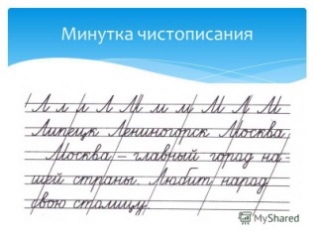 А) запишите слоги и словаБ) Работа с предложением: - прочитайте предложение- запишите проговаривая каждое слово- проверьте правильно ли вы записали Сегодня на уроке работаем по учебнику- откройте учебник на странице 119, выполните упражнение  200- откройте учебник на странице 120, выполните упражнение 2027.05.Литературное чтение2Привалова Е.ВТема урока:«Стихотворения о войне» С. Васильев «Белая Береза»- Сегодняшний урок я хотела бы начать со слова Родина- Что значит это слово?- Прочитайте стихотворение З.Александрова   «Родина» - Я предлагаю всем нам вернуться в прошлое, во времена Великой отечественной войны, проникнуться духом того времени. - Ведь не зря говорят, что без прошлого нет будущего!- Перейдите в группу класса и посмотрите урок.- Откройте учебник на странице 122  прочитайте стихотворение С. Васильева «Белая Береза»- Словарная работа- Выразительно прочитайте стихотворение.07.05.Английский язык2Морева Н.В.Повторение. Учимся называть время.1.Загадка.  Порой идут, порой стоят,Порой лежат, порой висят.А вот сидеть, скажу вам сразу, Не приходилось им ни разу.   (Часы)2. Песенка, прослушать несколько раз, повторить  https://www.youtube.com/watch?v=cd_eyEJKa_AМожно прослушать аудиокурс (246) и посмотреть по учебнику стр.90 упр.33. Д\з: Уч. стр.91 упр.5 (устно, задать вопрос и ответить ). Записать аудио. Р.т. стр.103-104 упр.3,4. Аудио + упр. из р.т.  прислать мне.По желанию можете сделать часы своими руками. https://kladraz.ru/blogs/natalja-viktorovna-suslova/model-ciferblata-chasov-master-klas-s-poshagovym-foto.html